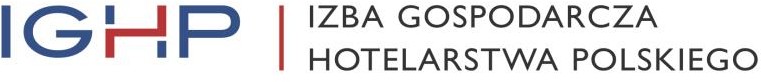 DEKLARACJA CZŁONKOWSKANazwa: 	/przedsiębiorstwa, organizacji, instytucji, podmiotu gospodarczego/Adres: ……………………………………………………………………………………………………………………………... Telefon: .......................................................................Fax: ..……................................................................................. E-mail: ........................................................................ NIP: ……………………….…………..…………………………….REGON: ..................................................................... KRS: ……..……………….………………………………………..Wielkość przedsiębiorstwa: mikro       małe        średnie        duże/wstawić znak X w odpowiednią kratkę/ Rodzaj działalności firmy:/wstawić znak X w odpowiednią kratkę oraz wskazać liczbę/Nazwa obiektu nr 1: …..………………………………………………………………………………………………..………... Nazwa obiektu nr 2: …………………………………………………………………………………………..………................ Nazwa obiektu nr 3: ……………………………………………………………………………………………..………............. Osoby upoważnione do kontaktu z IGHP:......................................................................................................................................................................................./imię i nazwisko, stanowisko, e-mail, telefon /......................................................................................................................................................................................./imię i nazwisko, stanowisko, e-mail, telefon /ul. Mickiewicza 9 m. 401-517 Warszawatel.:  +48 22 251 79 11kom.:+48 503 044 875email: ighp@ighp.pl www.ighp.pl Osoby reprezentujące firmę: Prezes/Dyrektor:……………………………………………………………………………………………………….........................................../imię i nazwisko, e-mail, telefon/Dyrektor ds. Sprzedaży i Marketingu:………………………………………………………………………………………………………........................................../imię i nazwisko, e-mail, telefon/Dyrektor ds. Gastronomii:………………………………………………………………………………………………………………………...................../imię i nazwisko, e-mail, telefon/Osoba odpowiedzialna za zakupy:………………………………………………………………………………………………………........................................../imię i nazwisko, e-mail, telefon/Wyrażam akces przystąpienia do Izby Gospodarczej Hotelarstwa Polskiego i oświadczam, że przyjmuję do wiadomości i stosowania Statut IGHP oraz Regulamin Członkostwa w IGHP.……………..………………………………………………………………………………………............................................/ miejscowość, data, podpis /	/ pieczęć firmowa /Wyrażam zgodę na przetwarzanie moich danych osobowych jako osoby reprezentującej członka IGHP w celu wykonywania przez IGHP zadań statutowych. Przyjmuję do wiadomości, że zgoda może być w każdej chwili wycofana.Wyrażam zgodę na otrzymywanie drogą mailową dokumentów związanych z wykonywaniem przez IGHP zadań statutowych. Przyjmuję do wiadomości, że zgoda może być w każdej chwili wycofana.Wyrażam zgodę na przetwarzanie moich danych osobowych jako osoby reprezentującej członka IGHP w celu otrzymywania  newsletterów   dotyczących   IGHP   oraz   branży   turystyczno-hotelarskiej   i   innych   materiałów o charakterze informacyjnym. Przyjmuję do wiadomości, że zgoda może być w każdej chwili wycofana.Administratorem danych osobowych jest Izba Gospodarcza Hotelarstwa Polskiego z siedzibą w Warszawie (01-517) przy ul. Mickiewicza 9 m. 4, NIP 5262747010.Informacja o danych osobowychAdministratorem danych osobowych osób, których dane osobowe zostały podane w deklaracji członkowskiej oraz osoby  rejestrującej konto użytkownika w strefie członkowskiej IGHP jest Izba Gospodarcza Hotelarstwa Polskiego z siedzibą         w Warszawie (01-517) przy ul. Mickiewicza 9 m. 4, NIP 5262747010, zwana dalej „IGHP”.Dane osobowe są przetwarzane w związku z wykonywaniem przez IGHP celów statutowych oraz są przetwarzane w związku z założeniem konta w strefie członkowskiej IGHP – w przypadku osób, które takie konto zakładają.Podstawą prawną przetwarzania danych osobowych osób, która zostały wskazane w deklaracji członkowskiej jest zgoda tych osób na przetwarzanie ich danych osobowych. IGHP informuje, że zgoda na przetwarzanie danych osobowych może być   w każdej chwili wycofana.Podstawą prawną przetwarzania danych osobowych osoby, która rejestruje konto użytkownika w strefie członkowskiej IGHP jest zgoda wyrażona przez tę  osobę na wykorzystanie jej danych w celu rejestracji konta użytkownika. IGHP informuje,     że zgoda na przetwarzanie danych osobowych może być w każdej chwili wycofana.IGHP informuje, że w związku z wykonywaniem przez IGHP celów statutowych, do osób z zarejestrowanym kontem użytkownika oraz do osób, których dane osobowe zostały podane przy składaniu deklaracji członkowskiej mogą być wysyłane newslettery dotyczące IGHP oraz branży turystyczno-hotelarskiej i inne materiały o charakterze informacyjnym. Podstawą prawną do takiego przetwarzania danych osobowych jest uzasadniony interes IGHP (art. 6 ust. 1 lit. f RODO). Interes ten znajduje podstawę w wykonywaniu zadań statutowych IGHP oraz w prowadzeniu przez IGHP polityki informacyjnej względem swoich członków. W ocenie IGHP takie przetwarzanie danych osobowych nie będzie prowadziło do naruszenia prywatności tych osób. IGHP nie przetwarza danych osobowych w celach marketingowych.IGHP  informuje,  że  podanie  danych  osobowych  jest  dobrowolne,  ale  konieczne  do  złożenia  deklaracji  członkowskiej i rejestracji konta użytkownika w strefie członkowskiej IGHPIGHP informuje, że każda osoba, której dane przetwarza IGHP ma prawo dostępu do swoich danych osobowych oraz ich poprawiania i aktualizacji. Każda osoba ma również prawo do przenoszenia danych, wniesienia sprzeciwu odnośnie przetwarzania oraz do usunięcia danych osobowych.IGHP informuje, że dane osobowe będą przechowywane do momentu wycofania zgody na przetwarzanie, a po jej ewentualnym wycofaniu – będą przechowywane w celu obrony przed roszczeniami podatkowymi i cywilnymi – przez okres przedawnienia tych roszczeń.IGHP informuje, że dane osobowe mogą być ujawniane następującym kategoriom odbiorców:Firmom księgowym współpracującym z IGHP,Firmom informatycznym i firmom zapewniających wsparcie i zarządzanie infrastruktury IT IGHP,Członkom IGHP, jeżeli wyrażona zostanie wola takiego ujawnienia,Podmiotom, z którymi IGHP zawarło umowy powierzenie przetwarzania danych osobowych.IGHP informuje o prawie wniesienia skargi do organu nadzorczego nadzorującego sposób przetwarzania danych osobowych.Hotel, motel, pensjonatLiczba obiektówHotel, motel, pensjonatLiczba pokoiSchronisko, dom wycieczkowyLiczba łóżekPrzedsiębiorstwo / firmaLiczba miejsc konsumpcyjnychSzkoła wyższa, średnia / fundacja / stowarzyszenieLiczba osób zatrudnionychInne